Аппликация-игра "Консервы"Рисуем на бумаге 2 банки, вырезаем из цветной бумаги "овощи" и "фрукты" (любые). У нас были помидоры и сливы.Задача: закрыть 2 банки консервов, только не перепутать - в одной консервируем помидоры, а в другой - сливы.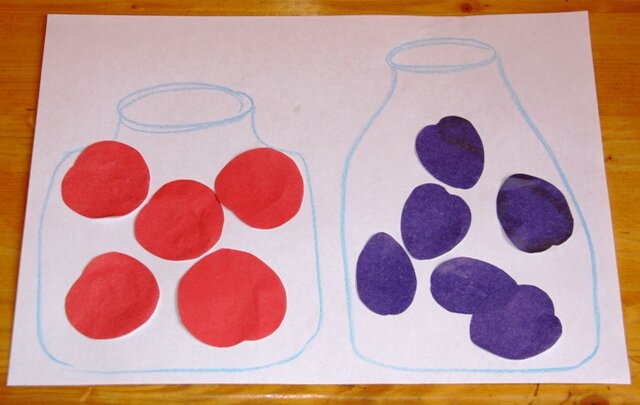 